Welcome To Emmanuel Lutheran – N.A.L.C.Thanks for worshiping with us this evening. Your presence is your gift to us. We pray that our Service of Worship is a blessing to you. Sealed by the Holy Spirit and marked with the cross of Christ forever we are -- praising, proclaiming and practicing  --  Emmanuel,   God  with  us,   in  daily  life!Emmanuel Lutheran Church	Emmanuel North 		3819 - 18th Avenue NW      		1965 Emmanuel Dr NW Rochester, MN 55901		(7601 - 18th Ave NW)Phone: 507-206-3048              Website: 	         www.emmanuelofrochester.org Email Address:       EmmanuelRochesterNALC@gmail.com          Facebook page:      Emmanuel Lutheran Church of Rochester, MNWish ListEmmanuel has a list of items that would be gratefully received as donations to be used at Emmanuel North. If interested, please ask a council member for more info.Vevor Folding Chair and Table Combo Cart - $149.49(6) Cordless Blackout Roller Shades – $43.97 each.TONIGHTDaylight Savings Time Ends Future Worship Services will be at 4pm Meal Served by After Worship ServiceHuddle to Share Building Plan UpdateMen’s Bible StudyMen meet at Oasis Church each Wednesday at 11am, Nov 8th, 15th, 22nd & 29th and Dec 6th, 13th, 20th & 27th to study the Scriptures.Women’s Bible StudyWomen meet at Oasis Church every other Wednesday at 1pm, Nov 15th & 29th and Dec 13th to study “Chasing Vines”  by  Beth  Moore.Page 16 of 16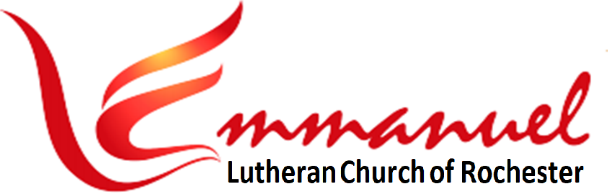 Worship - Eve of All Saints       	        Sat, Nov 4th, 2023 - 4pmPastor:      Rev John Saethre	        Lutheran Book of WorshipPianist:     Mary Ann Groven	        - Setting II w/CommunionReader:     Sharon Ruff	       * indicates stand as you are ableBrief Order of Confession & ForgivenessP:  In the name of the Father and of the Son and of the Holy Spirit.C:  Amen.P:  Almighty God, to whom all hearts are open, all desires known, and from whom no secrets are hid: Cleanse the thoughts of our hearts by the inspiration of you Holy Spirit, that we may perfectly love you and worthily magnify your holy name, through Jesus Christ our Lord.                                                                   C:  Amen.P:  If we say we have no sin, we deceive ourselves, and the truth is not in us. But if we confess our sins, God who is faithful and just will forgive our sins and cleanse us from all unrighteousness.Most merciful God,C:  We confess that we are in bondage to sin and cannot free ourselves. We have sinned against you in thought, word, and deed, by what we have done and by what we have left undone. We have not loved you with our whole heart; we have not loved our neighbors as ourselves. For the sake of your Son, Jesus Christ, have mercy on us. Forgive us, renew us, and lead us, so that we may delight in your will and walk in your ways, to the glory of your holy name.  Amen.Page 1 of 16 P:  Almighty God, in his mercy, has given his Son to die for us and, for his sake, forgives us all our sins. As a called and ordained minister of the Church of Christ, and by his authority, I therefore declare to you the entire forgiveness of all your sins in the name of the Father, and of the Son, and of the Holy Spirit. In the mercy of almighty God, Jesus Christ was given to die for us, and for his sake God forgives us all our sins. As a called and ordained minister of the Church of Christ, and by his authority, I therefore declare to you the entire forgiveness of all your sins in the name of the Father, and of the Son, and of the Holy Spirit.        C: Amen.Hymn: Who is This Host Arrayed in White LBW #314V1	Who is This Host Ar-rayed in WhiteLike Thou-sand Snow-Clad Moun-tains Bright,That Stands with Palms and Sings its PsalmsBe-fore the Throne of Light.These Are the Saints Who Kept God's Word.They Are the Hon-ored of the Lord.He is Their Prince Who Drowned Their Sins,So They Were Cleansed, Re-stored.They Now Serve God Both Day and Night.They Sing Their Songs in End-less Light.Their An-thems Ring When They All SingWith An-gels Shin-ing Bright.V2	On Earth Their Work Was Not Thought Wise,But See Them Now in Heav-en's Eyes.Be-fore God's Throne of Pre-cious StoneThey Shout Their Vic-t’ry Cries.On Earth They Wept Through Bit-ter Years.Now God Has Wiped A-way Their Tears,Trans-formed Their Strife to Heav’n-ly Life,And Freed Them from Their Fears.For Now They Have the Best at Last.They Keep Their Sweet E-ter-nal Feast.At God's Right Hand Our Lord Com-mands.He is Both Host and Guest. Page 2 of 16V3	O Bless-ed Saints, Now Take Your Rest.A Thou-sand Times Shall You Be BlestFor Keep-ing Faith Firm un-to DeathAnd Scorn-ing World-ly Trust.For Now You Live at Home with GodAnd Har-vest Seeds Once Cast A-broadIn Tears and Sighs. See with New EyesThe Pat-tern in the Seed.The Myr-iad An-gels Raise Their Song.O Saints, Sing with That Hap-py Throng.Lift Up One Voice, Let Heav’n Re-joiceIn Our Re-deem-er's Song. *GreetingP:  The grace of our Lord Jesus Christ, the love of God     & the Communion of the Holy Spirit Be with you all.C:  And also with you.					      *KyrieP:  In Peace Let Us Pray to the Lord.C:  Lord, Have Mer-cy.					P:  For the Peace from A-bove,      And for Our Sal-va-tion, Let Us Pray to the Lord.C:  Lord, Have Mer-cy.					P:  For the Peace of the Whole World,     For the Well-Being of the Church of God,      And for the Uni-ty of All, Let Us Pray to the Lord.C:  Lord, Have Mer-cy.					 P:  For This Holy House, and For All Who Offer Here      Their Wor-ship and Praise, Let Us Pray to the Lord.C:  Lord, Have Mer-cy.					P:  Help, Save, Comfort, & De-fend Us, Gra-cious Lord.C:  A-men.Page 3 of 16Hymn of PraiseP: This is the Feast of Vic-to-ry for Our God, Al-le-lu-iaC:  Wor-thy is Christ, The Lamb Who Was Slain,     	Whose Blood Set Us Free to Be Peo-ple of God,      Pow-er and Rich-es and Wis-dom and Strength,      	And Hon-or and Bless-ing and Glo-ry Are His.      This is the Feast of Vic-to-ry for Our God.      	Al-le-lu-ia.      Sing with All the Peo-ple of God      	And Join in the Hymn of All Cre-a-tion.      Bless-ing and Hon-or and Glo-ry and Might      	Be to God and the Lamb For-ev-er. A-men.      This is the Feast of Vic-to-ry for Our God,        For the Lamb Who Was Slain Has Be-gun His Reign     	Al-le-lu-ia, 	Al-le-lu-ia.* SalutationP:  The Lord be with you.C:  And also with you.Prayer of the DayP: Let us pray:	Almighty God, you have knit together your people in one communion and fellowship in the mystical body of your Son, Christ, our Lord. Grant us grace to follow your blessed saints in all virtuous and godly living, that we may come to those ineffable joys which you have prepared for those who love you; through your Son, Jesus Christ, our Lord, who lives and reigns with you and the Holy Spirit,        one God, now and forever.	                            C:  Amen.1st Reading: Revelation 7:2-172I saw another angel ascending from the rising of the sun, with the seal of the living God, and he called with a loud voice to the four angels who had been given power to harm earth and sea, 3saying, “Do not harm the earth or the sea or the trees, until we have sealed the servants of our God on their foreheads.” Page 4 of 164And I heard the number of the sealed, 144,000, sealed from every tribe of the sons of Israel:  512,000 from the tribe of Judah were sealed,  12,000 from the tribe of Reuben, 12,000 from the tribe of Gad, 612,000 from the tribe of Asher,  12,000 from the tribe of Naphtali,   12,000 from the tribe of Manasseh, 712,000 from the tribe of Simeon, 12,000 from the tribe of Levi, 12,000 from the tribe of Issachar, 8 12,000 from the tribe of Zebulun, 12,000 from the tribe of Joseph, 12,000 from the tribe of Benjamin were sealed.  9After this I looked, and behold, a great multitude that no one could number, from every nation, from all tribes and peoples and languages, standing before the throne and before the Lamb, clothed in white robes, with palm branches in their hands, 10and crying out with a loud voice, “Salvation belongs to our God who sits on the throne, and to the Lamb!”  11And all the angels were standing around the throne and around the elders and the four living creatures, and they fell on their faces before the throne and worshiped God, 12saying, “Amen! Blessing and glory and wisdom and thanksgiving and honor and power and might be to our God forever and ever! Amen.” 13Then one of the elders addressed me, saying, “Who are these, clothed in white robes, and from where have they come?”   14I said to him, “Sir, you know.” And he said to me, “These are the ones coming out of the great tribulation. They have washed their robes and made them white in the blood of the Lamb. 15Therefore they are before the throne of God, and serve him day and night in his temple; and he who sits on the throne will shelter them with his presence. 16They shall hunger no more, neither thirst anymore; the sun shall not strike them, nor any scorching heat.  17For the Lamb in the midst of the throne will be their shepherd, and he will guide them to springs of living water, and God will wipe away every tear from their eyes.”The Word of the Lord.			C: Thanks be to God.Page 5 of 16Psalm 149 (Read Responsively)1	Hallelujah! Sing to the Lord a new song;                 		Sing his praise in the congregation of the faithful.  2	Let Israel rejoice in his Maker;		Let the children of Zion be joyful in their King.       3	Let them praise his name in the dance;                  		Let them sing praise to him with timbrel and harp4	For the Lord takes pleasure in his people		And adorns the poor with victory.5	Let the faithful rejoice in triumph;		Let them be joyful on their beds.                             6	Let the praises of God be in their throat		And a two edged sword in their hand;                     7	To wreak vengeance on the nations		And punishment on the peoples;                              8	To bind their kings in chains		And their nobles with links of iron;                          9	To inflict on them the judgment decreed;                      This is glory for all his faithful people. Hallelujah!2nd Reading: 1 John 3:1-31See what kind of love the Father has given to us, that we should be called children of God; and so we are. The reason why the world does not know us is that it did not know him.  2Beloved, we are God’s children now, and what we will be has not yet appeared; but we know that when he appears we shall be like him, because we shall see him as he is.  3And everyone who thus hopes in him purifies himself as he is pure.The Word of the Lord.			C: Thanks be to God.**  A Special Gift of Music by Anna Blakesley  **Page 6 of 16*Gospel Verse: “Al-le-lu-ia”Al-le-lu-ia, Lord, to Whom Shall We Go? You Have the Words of E-ter-nal Life,  Al-le-lu-ia.*Gospel: Matthew 5:1-12The Holy Gospel According to St Matthew, the 5th Chapter.C: Glory to you, O Lord.1Seeing the crowds, Jesus went up on the mountain, and when he sat down, his disciples came to him. 2And he opened his mouth and taught them, saying:  3“Blessed are the poor in spirit, for theirs is the kingdom of heaven. 4Blessed are those who mourn, for they shall be comforted. 5Blessed are the meek, for they shall inherit the earth. 6Blessed are those who hunger and thirst for righteousness, for they shall be satisfied.  7Blessed are the merciful, for they shall receive mercy. 8Blessed are the pure in heart, for they shall see God. 9Blessed are the peacemakers, for they shall be called sons of God. 10Blessed are those who are persecuted for righteousness’ sake, for theirs is the kingdom of heaven. 11Blessed are you when others revile you and persecute you and utter all kinds of evil against you falsely on my account. 12Rejoice and be glad, for your reward is great in heaven, for so they persecuted the prophets who were before you.”The Gospel of the Lord. 	C: Praise to you, O Christ.******  Sermon:   Rev John Saethre  ****** Page 7 of 16Hymn:  For All the Saints LBW #174 (V.1,2,3,4,8)Verse 1For All the Saints Who from Their La-bors Rest,All Who by Faith Be-fore the World Con-fessed,Your Name, O Je-sus, Be For-ev-er Blest.Al-le-lu-ia.  Al-le-lu-ia.Verse 2You Were Their Rock, Their For-tress and Their Might.You, Lord, Their Cap-tain in the Well-Fought Fight.You, in the Dark-ness Drear, Their One True Light.Al-le-lu-ia.  Al-le-lu-ia.Verse 3Oh, May Your Sol-diers, Faith-ful, True, and BoldFight as the Saints Who No-bly Fought of OldAnd Win with Them the Vic-tor's Crown of Gold.Al-le-lu-ia.  Al-le-lu-ia.Verse 4Oh, Blest Com-mu-nion, Fel-low-ship Di-vine.We Fee-bly Strug-gle, They in Glo-ry Shine.Yet All Are One, With-in Your Great De-sign.Al-le-lu-ia.  Al-le-lu-ia.Verse 8From Earth's Wide Bounds, From O-cean's Far-thest Coast,Through Gates of Pearl Streams in the Count-less Host,Sing-ing to Fa-ther, Son, and Ho-ly Ghost.Al-le-lu-ia.  Al-le-lu-ia.Page 8 of 16*Confession of Faith:  Apostles’ CreedC:  I Believe in God, the Father Almighty,Creator of Heaven and Earth.I Believe in Jesus Christ,  His Only Son,  Our Lord.He Was Conceived by the Power of the Holy SpiritAnd Born of the Virgin Mary.He Suffered Under Pontius Pilate,Was Crucified, Died, and Was Buried. He Descended into Hell.On the Third Day He Rose Again. He Ascended Into Heaven,And is Seated at the Right Hand of the Father.He Will Come Again to Judge the Living and the Dead.I Believe in the Holy Spirit, the Holy catholic Church,The Communion of Saints, the Forgiveness of Sins,The Resurrection of the Body, and the Life Everlasting.   Amen.The Prayers of the ChurchA:  Let us pray for the whole people of God in Christ Jesus,            and for all people according to their needs.	(A brief silence)For FaithfulnessLord of heaven and earth, keep your church attentive and faithful that she may be ready for that day when your redemptive work is complete and all things will be made new in Christ.   Bless those who are merciful, patient, long-suffering, and giving.Lord, in your mercy,  			C: Hear our prayer.For an End to ViolenceGod of peace, war and violence threaten to destroy the peace and well-being that you desire for your people. Strengthen and sustain those who seek to bring an end to violence and war and those who live in war torn areas. Open our eyes to the ways in which we participate in violent or oppressive situations. Open our mouths to speak words of peace, love and justice when necessary.      Lord, in your mercy,  			C: Hear our prayer. Page 9 of 16For Those Who StruggleMerciful One, look with compassion on your children who are still learning about your never-ending power, love, and mercy. Bring strength, peace, comfort and healing to those in need. Help us to understand and accept your eternal power and grace. Lord, in your mercy,  			C: Hear our prayer. For All Saints DayEternal God, we give you thanks for all who lived and died believing in your Son, our Savior Jesus Christ. Thank you for the memories we share of loved ones whose lives have touched our own; memories that are precious gifts from your most gracious hand. We especially remember:  [NAMES]   Give us grace to trust your Word and your promise of eternal life together with those who have gone before us, encouraged by the witness of their lives of faith.Lord, in your mercy,  			C: Hear our prayer.P:  Into your hands, O Lord, we commend all for whom we pray, trusting in your mercy; through you Son, Jesus Christ, our Lord.C: Amen.Sharing the PeaceP: The peace of the Lord be with you.            C: And also with you. ******     Offerings Gathered & Presented     ******Offertory HymnLet the Vine-yards Be Fruit-ful, LordAnd Fill to the Brim Our Cup of Bless-ing.Gath-er a Har-vest from the Seeds That Were Sown,That We May Be Fed with the Bread of Life.Gath-er the Hopes and Dreams of All.U-nite Them with the Prayers We Of-fer.Grace Our Ta-ble with Your Pres-ence,And Give us a Fore-taste of the Feast to Come.Page 10 of 16Prayer of ThanksP: 	Let us pray:			      Merciful God,C:	We offer with joy and thanksgiving what you have first given us — ourselves, our time, and our possessions — signs of your gracious love. Receive them for the sake of him who offered himself for us, Jesus Christ our Lord.  Amen.*Lord’s Prayer: Traditional VersionOur Father, Who Art in Heaven, Hallowed be Thy Name,Thy Kingdom Come, Thy Will be Done, on Earth as it is in Heaven.Give Us This Day Our Daily Bread. And Forgive us Our Trespasses,As We Forgive Those Who Trespass Against Us.And Lead Us Not into Temptation, But Deliver us from Evil.For Thine is the Kingdom, and the Power, and the Glory,Forever and Ever.  Amen.The Great ThanksgivingP: The Lord be with you.C: And also with you.	                            P: Lift up your hearts.C: We lift them to the Lord.P: Let us give thanks to the Lord, our GodC: It is right to give him thanks and praise.P: It is indeed right and salutary…….    to praise your name and join their unending hymn:Unending HymnC:  Ho-ly, ho-ly, ho-ly Lord, God of pow-er and might.     	Hea-ven and earth are full of your glo-ry,      		Ho-san-na in the high-est.     Bless-ed is he who comes in the name of the Lord     	Ho-san-na in the high-est.                       		Ho-san-na in the high-est. Page 11 of 16*Eucharistic PrayerIn the night in which he was betrayed, our Lord Jesus took bread, and gave thanks, broke it and gave it to his disciples, saying, “Take and eat, this is my body, given for you. Do this for the remembrance of me.” Again, after supper, he took the cup, gave thanks, and gave it for all to drink, saying, “This cup is the new covenant in my blood, shed for you and for all people for the forgiveness of sin. Do this for the remembrance of me.” 		C:	Amen.*Lord’s Prayer: Traditional VersionOur Father, Who Art in Heaven,Hallowed Be Thy Name,Thy Kingdom Come, Thy Will Be Done, On Earth as it is in Heaven.Give Us This Day Our Daily Bread.And Forgive Us Our Trespasses,As We Forgive Those Who Trespass Against Us.And Lead Us Not into Temptation,But Deliver Us from Evil.For Thine is the Kingdom, And the Power, and the Glory,Forever and Ever.  Amen.Communion Hymn: Lamb of GodLamb of God, You Take A-way the Sin of the World,Have Mer-cy on us.Lamb of God, You Take A-way the Sin of the World,Have Mer-cy on us.Lamb of God, You Take A-way the Sin of the World,Grant us Peace, Grant us Peace. Communion InstitutionP: The body of Christ, given for you.P: The blood of Christ, shed for you.Page 12 of 16*Table BlessingThe body and blood of our Lord Jesus Christ strengthen you and keep you in his grace. C:	Amen.*Canticle: Thankful HeartsThank-ful Hearts and Voic-es Raise,Tell Ev-‘ry-one What God Has Done. Let All Who Seek the Lord Re-joiceAnd Bear Christ’s Ho-ly NameSend us With Your Prom-is-es, O GodAnd Lead us Forth in JoyWith Shouts of Thanks-giv-ing.  Al-le-lu-ia.Post Communion PrayerP: Let us pray: 	Pour out upon us the spirit of your love, O Lord, and unite the wills of those whom you have fed with one heavenly food; through Jesus Christ, our Lord.   C: Amen.*BenedictionP:	As you go, may God go with you;May He go before you to show you the way;May He go behind you encourage you;May He go beside you to befriend you;Above you to watch over you;And within you to grant you His eternal peace.In the Name of the Father, and of the Son,    And of the Holy Spirit.    	                                    C: Amen.Page 13 of 16Hymn:   Onward, Christian Soldiers   LBW #509Verse 1On-ward, Chris-tian Sol-diers, March-ing as to War,With the Cross of Je-sus Go-ing on Be-fore.Christ, the Roy-al Mas-ter, Leads A-gainst the Foe.For-ward in-to Bat-tle, See, His Ban-ners Go.On-ward, Chris-tian Sol-diers, March-ing as to War,With the Cross of Je-sus Go-ing on Be-fore.Verse 2Like a Might-y Ar-my Moves the Church of God,Let Us Bold-ly Fol-low Where the Saints Have Trod.We Are Not Di-vid-ed, All One Bod-y We,One in Hope and Doc-trine, One in Char-it-y. On-ward, Chris-tian Sol-diers, March-ing as to War,With the Cross of Je-sus Go-ing on Be-fore.Verse 3Crowns and Thrones May Per-ish, King-doms Rise and Wane,But the Church of Je-sus Con-stant Will Re-main.Gates of Hell Can Nev-er 'Gainst that Church Pre-vail.We Have Christ's Own Prom-ise, and That Can-not Fail. On-ward, Chris-tian Sol-diers, March-ing as to War,With the Cross of Je-sus Go-ing on Be-fore.Verse 4On-ward, Then, You Faith-ful, Join Our Hap-py Throng.Blend with Ours Your Voic-es in the Tri-umph Song.Glo-ry, Laud, and Hon-or Un-to Christ the King.We Through Count-less Ages with the An-gels Sing.On-ward, Chris-tian Sol-diers, March-ing as to War,With the Cross of Je-sus Go-ing on Be-fore.DismissalP:  Go in Peace. Serve the Lord.     C:  Thanks be to God.Page 14 of 16Calendar ItemsWed,	Nov 1	  Men’s Bible Study - 11am at Oasis-and-  Women’s Bible Study – 1pm at Oasis-and-  Council Meeting at Emmanuel North – 4pSat,	Nov 4	  Eve of All Saints Worship Service - 4pm-and-  Meal, Compliments of our Church Council -and-  Huddle to Share Building Plan Update Wed,	Nov 8	  Men’ Bible Study - 11am at OasisSat,	Nov 11  Eve of Pentecost 24 Worship Service - 4pWed,	Nov 15  Men’s Bible Study - 11am at Oasis-and-   Women’s Bible Study – 1pm at Oasis Sat,	Nov 18  Eve of Pentecost 25 Worship Service - 4pSaints RememberedEach year in our “All Saints” Worship Prayers, we remember the Saints who have died in the faith of Jesus, those who have entered into the church triumphant. By remembering their lives, we pray that we would be pointed to Jesus, their Redeemer and ours! This evening we are naming the beloved Sainted who have died during the past 12 months. Each name is followed by the ringing of a bell, offering praise to God for the  gift of the Resurrection and the lives of all the Saints.Page 15 of 16